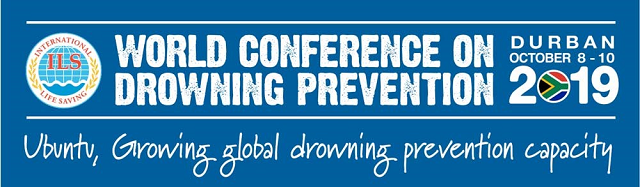 APPLICATION FOR SCHOLARSHIP FUNDING TO SUPPORT ATTENDANCEAT THE WORLD CONFERENCE ON DROWNING PREVENTION 2019DELEGATE SELECTION CRITERIAFor the SupaDel funding, delegates must be a national of a low- or middle-income country (LMIC) and be living in an LMIC at the time of the conference.  Please check the criteria for other scholarships on WCDP2019 InfoSite Scholarship Funding.An application form must be submitted in ALL cases by the deadline specified.Applications must be received by 30th April 2019 at the latest.  All applications received by that date will then be considered by a WCDP2019 Scholarship Committee.  The committee is appointed by the ILS and WCDP2019 Local Organising Committee.  Applicants will be informed by 8th June 2019 that a decision has been made with the following outcomes:Successful with funding awardedAdded to a wait-list in case additional resources can be obtainedUnsuccessfulAs additional funds are received, delegates who are “successful pending additional funding donations” will be notified that their status has changed to “successful with funding in place”. Preference will be given to:Applicants who have been selected to present their paper as an Oral PresentationApplicants who live in African countriesApplicants who can clearly demonstrate the potential impact of their attendance at WCDP 2019Note:  The Scholarships Committee will consider factors such as applicants who have never previously attended an ILS World Conference on Drowning Prevention, or who have not previously received scholarship funding previously, but this will not exclude a person from consideration.SUBMITTING YOUR APPLICATIONThe form must be completed and sent by e-mail to wcdp2019.info@ilsf.orgThe following documents must be submitted with the application formTwo references that can attest to your workA copy of the photo page of your passportWCDP 2019 SCHOLARSHIP APPLICATIONYOUR CONTACT INFORMATIONDescribe your involvement in Drowning Prevention work in your nation, region, and/or community, listing your main tasks and what you have achieved (max 300 words)Please explain the potential impact of your attendance at WCDP 2019, i.e how will other attendees benefit from your attendance? (max 100 words)Your anticipated Budget (please give all amounts in South African rand (ZAR) – you can use xe.com for currency conversions)What are your personal goals from attending the conference? (max 100 words)How do you plan to contribute to drowning prevention in your country or region after returning from the conference? (Max 100 Words)Have you attended a previous ILS WCDP? Please indicate which if any:2007 	    2011     2013     2015 	2017 If you have attended previously, did you apply for and receive any scholarship funding via the WCDP organisers	Yes 	No	DeclarationWhen completed, please send this application form by e-mail to: wcdp2019.info@ilsf.org – include “WCDP2019 Scholarship Application” in the subject line.Ensure that you send all supporting documentation in electronic format with your application before the deadline as partial applications will not be accepted.For Official Use OnlyTitleGenderGenderFirst NameLast NameLast NameAddressCityCityProvince/State/TerritoryCountryCountryHome PhoneWork PhoneWork PhonePostal/Zip CodeDate of BirthDate of BirthE-mail addressMobile Telephone (including country code)Mobile Telephone (including country code)Mobile Telephone (including country code)Mobile Telephone (including country code)Do you use WhatsApp? Do you use WhatsApp? Yes   NoYes   NoYes   NoYes   NoYes   NoIf you use WhatsApp on a different number to the one stated above, please give your WhatsApp numberIf you use WhatsApp on a different number to the one stated above, please give your WhatsApp numberIf you use WhatsApp on a different number to the one stated above, please give your WhatsApp numberIf you use WhatsApp on a different number to the one stated above, please give your WhatsApp numberIf you use WhatsApp on a different number to the one stated above, please give your WhatsApp numberSkype contact name (if applicable)Skype contact name (if applicable)Have you a good level of spoken English?Have you a good level of spoken English?Have you a good level of spoken English?Yes   NoYes   NoYes   NoYes   NoWhat is your main language?What is your main language?What is your main language?From which scholarship funding source are you applying for funding?From which scholarship funding source are you applying for funding?From which scholarship funding source are you applying for funding?Approximate costsRandPotential Revenue StreamsRandRegistration FeesPersonal contributionTravelOther GrantsAccommodationEmployerFoodCorporate SponsorOther (if appropriate)Fundraising effortsOther (if appropriate)How much scholarship funding are you requesting?TotalTotalBy submitting this application, I recognise that my expenses for the conference may not be fully funded, and I may have to supplement the remaining expenses with my own funds.  All the information I have provided in this application is true and accurate to the best of my knowledgeBy submitting this application, I recognise that my expenses for the conference may not be fully funded, and I may have to supplement the remaining expenses with my own funds.  All the information I have provided in this application is true and accurate to the best of my knowledgeSignatureDateApplication CheckedYes 	NoNumber of Oral Presentations and Poster Displays for this applicant___ Oral	___ PosterApplicant is from an LMICYes 	NoApplication is for full fundingYes 	NoApplication is for partial fundingYes 	NoDecision of the Scholarships CommitteeSuccessful with funding awarded 	Yes 	NoAdded to a wait-list in case additional resources can be obtained	Yes 	NoUnsuccessful	Yes 	NoFunding amount approvedFunding Source making the awardDate of DecisionDate notified to applicant